Harmonogram dla: Jeżewo, Kacice, Kokoszka, Płocochowo – odbiór odpadów następuje w piątki wg dat poniżej: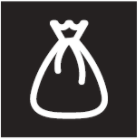 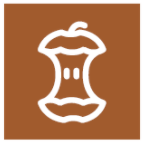 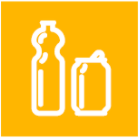 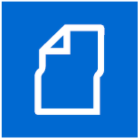 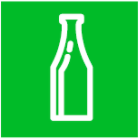 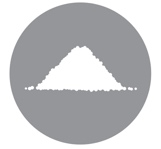 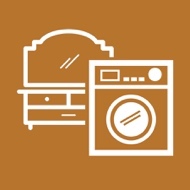 ZmieszaneBIO - roślinneMetaleTworzywaPapierMakulaturaSzkłoPopiółGabarytyPaździernik2,16,302,16,302,301616303Listopad13,2713,27   27131327Grudzień11,       28 poniedziałek     11,          28 poniedziałek    28  poniedziałek            111128